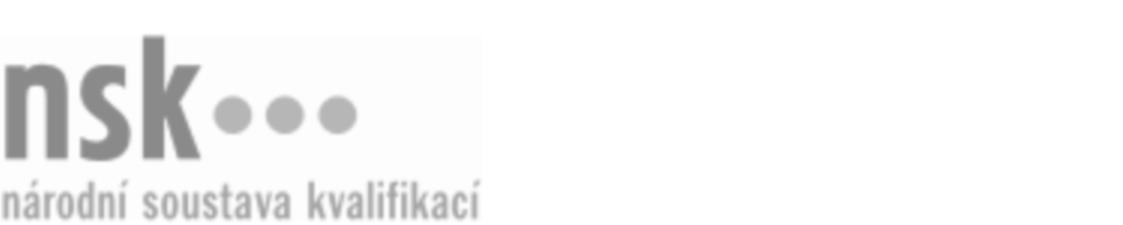 Další informaceDalší informaceDalší informaceDalší informaceDalší informaceDalší informaceStarožitník/starožitnice (kód: 66-022-M) Starožitník/starožitnice (kód: 66-022-M) Starožitník/starožitnice (kód: 66-022-M) Starožitník/starožitnice (kód: 66-022-M) Starožitník/starožitnice (kód: 66-022-M) Starožitník/starožitnice (kód: 66-022-M) Starožitník/starožitnice (kód: 66-022-M) Autorizující orgán:Autorizující orgán:Ministerstvo průmyslu a obchoduMinisterstvo průmyslu a obchoduMinisterstvo průmyslu a obchoduMinisterstvo průmyslu a obchoduMinisterstvo průmyslu a obchoduMinisterstvo průmyslu a obchoduMinisterstvo průmyslu a obchoduMinisterstvo průmyslu a obchoduMinisterstvo průmyslu a obchoduMinisterstvo průmyslu a obchoduSkupina oborů:Skupina oborů:Obchod (kód: 66)Obchod (kód: 66)Obchod (kód: 66)Obchod (kód: 66)Obchod (kód: 66)Povolání:Povolání:StarožitníkStarožitníkStarožitníkStarožitníkStarožitníkStarožitníkStarožitníkStarožitníkStarožitníkStarožitníkKvalifikační úroveň NSK - EQF:Kvalifikační úroveň NSK - EQF:44444Platnost standarduPlatnost standarduPlatnost standarduPlatnost standarduPlatnost standarduPlatnost standarduPlatnost standarduStandard je platný od: 01.03.2023Standard je platný od: 01.03.2023Standard je platný od: 01.03.2023Standard je platný od: 01.03.2023Standard je platný od: 01.03.2023Standard je platný od: 01.03.2023Standard je platný od: 01.03.2023Starožitník/starožitnice,  29.03.2024 12:11:07Starožitník/starožitnice,  29.03.2024 12:11:07Starožitník/starožitnice,  29.03.2024 12:11:07Starožitník/starožitnice,  29.03.2024 12:11:07Starožitník/starožitnice,  29.03.2024 12:11:07Strana 1 z 2Další informaceDalší informaceDalší informaceDalší informaceDalší informaceDalší informaceDalší informaceDalší informaceDalší informaceDalší informaceDalší informaceDalší informaceDalší informaceObory vzděláníObory vzděláníObory vzděláníObory vzděláníObory vzděláníObory vzděláníObory vzděláníK maturitní zkoušce z oboru vzdělání Starožitník (kód: 82-48-L/01) lze být připuštěn po předložení osvědčení o získání některé z uvedených profesních kvalifikací:K maturitní zkoušce z oboru vzdělání Starožitník (kód: 82-48-L/01) lze být připuštěn po předložení osvědčení o získání některé z uvedených profesních kvalifikací:K maturitní zkoušce z oboru vzdělání Starožitník (kód: 82-48-L/01) lze být připuštěn po předložení osvědčení o získání některé z uvedených profesních kvalifikací:K maturitní zkoušce z oboru vzdělání Starožitník (kód: 82-48-L/01) lze být připuštěn po předložení osvědčení o získání některé z uvedených profesních kvalifikací:K maturitní zkoušce z oboru vzdělání Starožitník (kód: 82-48-L/01) lze být připuštěn po předložení osvědčení o získání některé z uvedených profesních kvalifikací:K maturitní zkoušce z oboru vzdělání Starožitník (kód: 82-48-L/01) lze být připuštěn po předložení osvědčení o získání některé z uvedených profesních kvalifikací:K maturitní zkoušce z oboru vzdělání Starožitník (kód: 82-48-L/01) lze být připuštěn po předložení osvědčení o získání některé z uvedených profesních kvalifikací: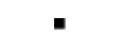 Starožitník/starožitnice (kód: 66-022-M)Starožitník/starožitnice (kód: 66-022-M)Starožitník/starožitnice (kód: 66-022-M)Starožitník/starožitnice (kód: 66-022-M)Starožitník/starožitnice (kód: 66-022-M)Starožitník/starožitnice (kód: 66-022-M)Starožitník/starožitnice (kód: 66-022-M)Starožitník/starožitnice (kód: 66-022-M)Starožitník/starožitnice (kód: 66-022-M)Starožitník/starožitnice (kód: 66-022-M)Starožitník/starožitnice (kód: 66-022-M)Starožitník/starožitnice (kód: 66-022-M)Úplné profesní kvalifikaceÚplné profesní kvalifikaceÚplné profesní kvalifikaceÚplné profesní kvalifikaceÚplné profesní kvalifikaceÚplné profesní kvalifikaceÚplné profesní kvalifikaceÚplnou profesní kvalifikaci Starožitník (kód: 66-99-M/02) lze prokázat předložením osvědčení o získání některé z uvedených profesních kvalifikací:Úplnou profesní kvalifikaci Starožitník (kód: 66-99-M/02) lze prokázat předložením osvědčení o získání některé z uvedených profesních kvalifikací:Úplnou profesní kvalifikaci Starožitník (kód: 66-99-M/02) lze prokázat předložením osvědčení o získání některé z uvedených profesních kvalifikací:Úplnou profesní kvalifikaci Starožitník (kód: 66-99-M/02) lze prokázat předložením osvědčení o získání některé z uvedených profesních kvalifikací:Úplnou profesní kvalifikaci Starožitník (kód: 66-99-M/02) lze prokázat předložením osvědčení o získání některé z uvedených profesních kvalifikací:Úplnou profesní kvalifikaci Starožitník (kód: 66-99-M/02) lze prokázat předložením osvědčení o získání některé z uvedených profesních kvalifikací:Úplnou profesní kvalifikaci Starožitník (kód: 66-99-M/02) lze prokázat předložením osvědčení o získání některé z uvedených profesních kvalifikací:Starožitník/starožitnice (kód: 66-022-M)Starožitník/starožitnice (kód: 66-022-M)Starožitník/starožitnice (kód: 66-022-M)Starožitník/starožitnice (kód: 66-022-M)Starožitník/starožitnice (kód: 66-022-M)Starožitník/starožitnice (kód: 66-022-M)Starožitník/starožitnice (kód: 66-022-M)Starožitník/starožitnice (kód: 66-022-M)Starožitník/starožitnice (kód: 66-022-M)Starožitník/starožitnice (kód: 66-022-M)Starožitník/starožitnice (kód: 66-022-M)Starožitník/starožitnice (kód: 66-022-M)Starožitník/starožitnice,  29.03.2024 12:11:07Starožitník/starožitnice,  29.03.2024 12:11:07Starožitník/starožitnice,  29.03.2024 12:11:07Starožitník/starožitnice,  29.03.2024 12:11:07Starožitník/starožitnice,  29.03.2024 12:11:07Strana 2 z 2